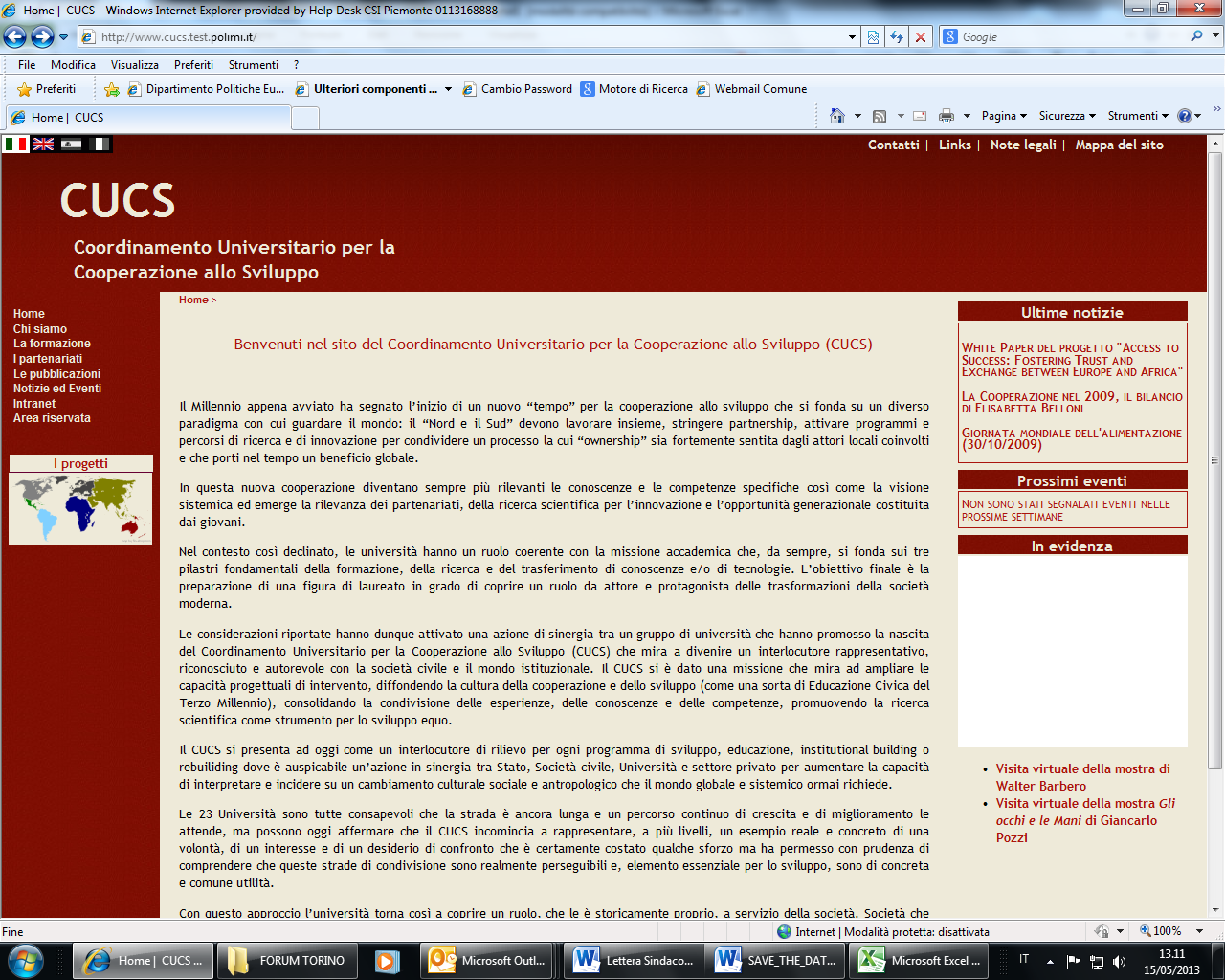 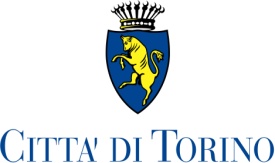 Venerdì 20 settembre 2013ore 21.00Cineporto, Via Cagliari 42, TorinoSERATA DI PROIEZIONIDando seguito al Forum nazionale della Cooperazione Internazionale (Milano, 1-2 ottobre 2012), che ha riportato l’attenzione politica e mediatica sull’importanza di sostenere, oggi e nel futuro, i percorsi di solidarietà e sviluppo che tante realtà italiane attuano nel mondo, il Comune di Torino si è fatto promotore di un percorso per analizzare i temi della cooperazione decentrata e territoriale, in vista del Forum della Cooperazione Internazionale dei Sistemi Territoriali programmato per il 2014.Nei progetti di cooperazione internazionale, infatti, l’apporto di un sistema territoriale composto da Enti Locali e Regioni, Associazioni di solidarietà e ONG, Comunità di migranti, Congregazioni missionarie, Fondazioni bancarie, Imprese, Operatori dei media, Scuole e Università valorizza le eccellenze del territorio e viene riconosciuto come una grande risorsa dai finanziatori e dai partner esteri.Un’occasione di approfondimento è costituita dal 3° Congresso del Coordinamento Interuniversitario per la Cooperazione allo Sviluppo (CUCS), che si svolge a Torino dal 19 al 21 settembre 2013 sul tema “Immaginare culture della cooperazione: le Università in rete per le nuove sfide dello sviluppo”. L'iniziativa è organizzata dal Politecnico di Torino e dall'Università degli Studi di Torino e coinvolge sia i 27 Atenei italiani oggi aderenti alla rete CUCS sia il vasto mondo della cooperazione internazionale.In questo contesto, a testimoniare la volontà di condividere modelli e dare forza ai percorsi intrapresi, il Comune, l’Università e il Politecnico di Torino sono lieti di invitarVi a una serata di proiezioni.pillole di «radici – L’ALTRA FACCIA DELL’IMMIGRAZIONE»con Davide DEMICHELIS«MILLE ORTI IN AFRICA»con Enrico CARLESI«FADIOUTH ISLAND SALTED MILLET COUSCOUS»di Francesco AMATO e Stefano SCARAFIACome e perché comunicare oggi la solidarietà?Quale rapporto tra le esigenze dei committenti e la libertà dell’artista?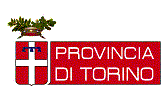 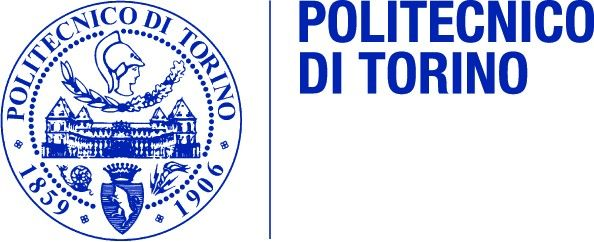 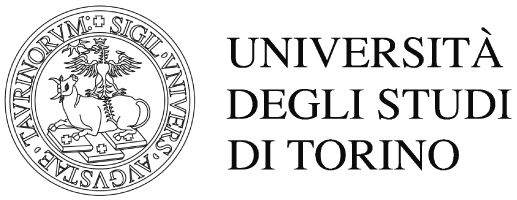 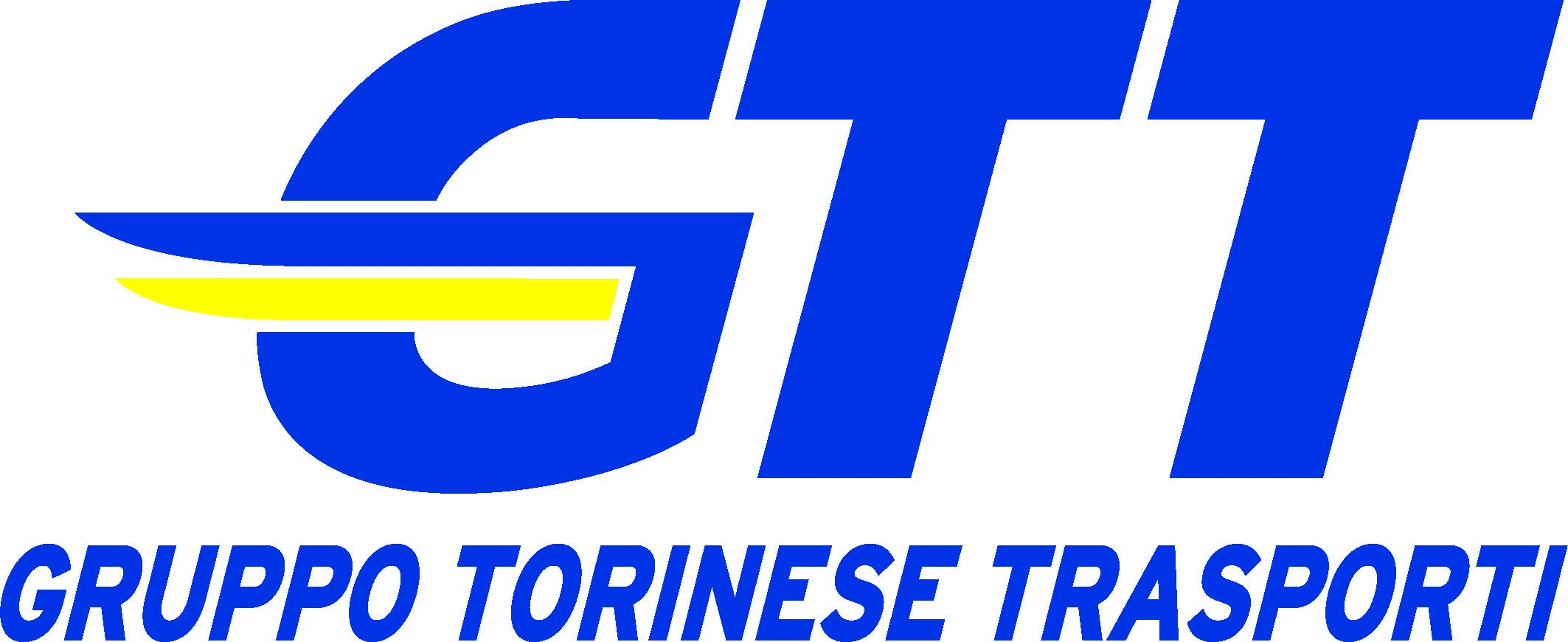 